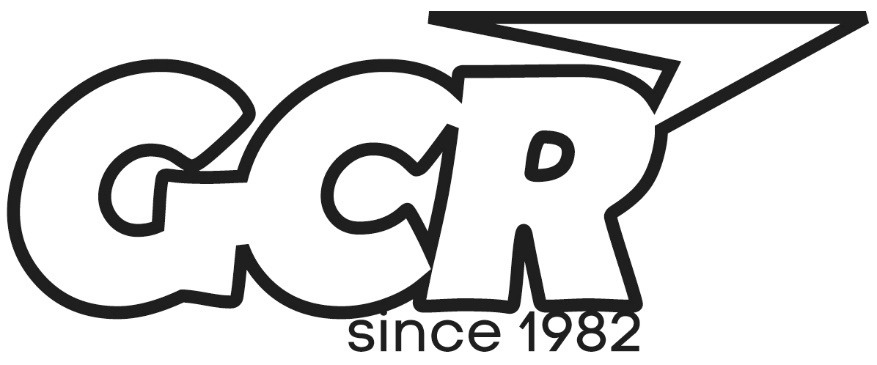 Garden City RunnersNews Release						15 July 2018GCR Triumphs at Mob Match Team takes top spot and hosts a stellar eveningWhat a magnificent team effort!  Thursday night’s finale to the Midweek League season gave us just the tonic we needed after watching England lose to Croatia the night before, with Team GCR crowned race champions.  The impressiveness of our runners was matched by the fantastic contribution of all our members who sacrificed running to take on marshalling or other supporting roles instead. Elsewhere this week, we saw our latest group of beginners graduate at Panshanger parkrun, ELAINE GILES conquering the 100k Race to the Stones Ultra, and several members competing in the self-navigating, multi-distance Fairlands Valley Challenge.  Midweek League Mob Match Garden City Runners hosted this end-of-season extravaganza, superbly choreographed by Course Director, PETER HARVEY, who ensured that all runners – almost 500 – got safely round.  At this event, the three Scott’s Travel Midweek League divisions come together to pound the streets of WGC before descending like a plague of locusts on the buffet at SFO, valiantly provided by ANNE HENSON and her team of volunteers.   This was followed by the presentation of the season’s awards (already reported).  Team GCR brilliantly won the night’s race, ahead of all this season’s first division teams, which bodes well for next year’s competition.  GCR earned top spot by virtue of the men’s team taking second place and the ladies’ team third position.  In addition, we also claimed top Vets prize, with men’s GCR Vets first and ladies third.  In the men’s race, NEIL HUME was first GCR, 2nd VET and 6th overall in a time of 34:33. Next GCR back was CRAIG BROWN 36:08, followed by BRUCE JUDGE 36:49; CHRIS JONES 37:31; PAUL GUY 37:42; DANIEL FIGG 37:47; ROB CASSERLEY 38:03; TOM WACKETT 38:18; RICHARD WILLCOX 38:32; RICHARD SOMERSET 39:24; SEAN BOWEN 40:07; JUSTIN HILL 40:13; MALCOLM DOWN 41:24; ROB HUGHES 42:05; ANDY HOLT 42:20; JAMES DUNMORE 42:26; MATTIE LABIAK 42:33; LORENZO FRANCHI 43:10; ANDREW TOMLINSON 44:26; MICHAEL TANDY 45:09; MICHAEL PAINE 46:50; ALISTER PARRY 47:39; NIGEL CAVILL 49:01; ALI EROGLU 49:21; ANDREW NEWBURY 50:39; STEVE CROUT 50:51; GARY FAIRES 51:18; GARY O’LEARY 51:41; JOHN WARDEN 53:07; PAUL GATENS 54:30; RICHARD BROWN 59:31; TOM PARMLEY 1:02:23 and OWEN GALLAGHER 1:03:30.In the Women’s race, CAROLINE HALE was first GCR home in a time of 42:50, followed by ZOE STEPHENS 44:55; REBECCA BARDEN 47:02; JULIA WIPER 47:28; KAY METCALFE 50:15; BARBARA KUBIS-LABIAK 51:23; DANITA BEETGE 53:33; JENNIFER DENMAN 1:02:23; CAROLINE HUGHES 1:05:51 and EMMA DEMPSTER 1:09:04.The Men’s race was won by AFEWERK ROSSOM of Herts Phoenix (31:54) and the Women’s by BETTY BOHANE of Royston Runners (39:39).Beginners Graduation This Saturday, our latest group of couch-2-5k beginners graduated at Panshanger parkrun.  CHARLOTTE JONES, who has guided them over the last 10 weeks, was on hand to take photos to record the sprint finishes, present medals, and offer delicious home-made flapjacks. Other commitments (and going to the wrong park!) meant that a number of beginners were unable to enjoy the occasion and will do their graduation parkrun at a later date.Our next beginners course is scheduled to begin on 25 September and will be led by KAREN ATKINSON.  Please let friends, family and colleagues know and download the flyer from the GCR website or Facebook page to post around notice-boards at work, schools/colleges, and GP surgeries.Fairlands Valley ChallengeSeveral GCR members participated in this popular local event, with a range of distances to choose from.  The race starts in Stevenage and wends its way around various Hertfordshire villages including Bramfield, Datchworth and Tewin. As the race is self-navigating, most participants seem to do a bit more than the official distance.  However, REBECCA BARDEN reports that the extra effort and the excessive heat were more than compensated for by the “beautiful views and bread-and-butter pudding at the checkpoints”!ALAN ROUTLEDGE CHARLOTTE JONES & BRAD SMITH braved the 50k ultra.  Provisional results have ALAN ROUTLEDGE finishing in 11th place in 5h 38m. BRAD SMITH finished in 6H 47M and CHARLOTTE JONES IN 9h 23m. BRAD confesses “This was my first ultra, in the heat, on no specific training. I will train properly next time!”  Just one of our members, NICK GENEVER, chose the marathon distance and was third home in 4h 13m. Opting for the 18 mile route, ANNE HENSON and SAM MALES were the first GCR’s back, finishing commendably in joint third position in a time of 3h 00m.  Next GCR’s to finish, coming in together in 3h 53m, were REBECCA BARDEN, EMMA FERRY and BECCA HAYDEN.  Club legends, DENNIS and ELEANOR DRAPER, also did the 18m route and completed it in 6h 42m. All results are provisional at this time and any significant updates/additions will be reported next week. Race to the Stones 100kFurzton RelaysMALCOLM DOWN travelled to Milton Keynes on Saturday to participate in this fairly new event, organised by Redway Runners.  The race requires teams of four to complete 10m around Furzton Lake, with each team member running one leg of 2.5m.  MALCOLM’s team managed 6th place overall and 5th Mixed team and he completed his 2.5 Miles in 15:41.He recommends the event, “Definitely worth considering for next year - the course is flat and the event is well organised with runners of all abilities”.Parkrun Round-UpCongratulations to HELEN MOYE who this week ran her 100th parkrun, completing the Sheringham course in 28:02 and coming home as 10th lady.  TOM WACKETT took first place at Pymmes (Edmonton) in18:43.  At Ellenbrook Fields, NEIL HUME was first (16:54) and REBECCA BARDEN first lady (22:44). CRAIG BROWN came in second (17:14) and JAMES HUISH fifth, with a PB of 17:52.  HANNAH FRANK was fifth lady at Panshanger in 22:41, and SEAN BOWEN fifth at Castle Park in 19:24.Other course PB’s were achieved this week at Panshanger – ROB CARTWRIGHT 28:19; JEN DENMAN 30:46; and SUE HUNT 35:25.Weymouth – CAROLINE HUGHES 30:08Ellenbrook Fields – CIARAN WELSH 32:04.Consolidated results for all our club runners at this Saturday’s parkruns can be found hereGCR Annual General Meeting – Monday 16 JulyPlease support your club and join us for the AGM this Monday, 16th July.  Refreshments will be available from 7pm - Pimms and scones - and Sue Fletcher will be on hand to take payment for renewal of your club membership.Venue - B block classroom, Sir Frederic Osborn School (see below for a link to a site map).  Park in main school car parks and follow the signs.Time - 7pm for 7.30pmhttp://www.sfosborn.herts.sch.uk/contact-usForthcoming eventsFairlands Valley 3k RelaysThis race, happening on Thursday 26th July, is the second biggest event in the GCR Calendar, in terms of member participation.  There are opportunities for runners of every ability/pace to take part in men's teams of five, women's teams of three, and – for the first time - mixed teams of four; two men & two women. We can enter as many of each as we have names for, and the race entry fees are free to individual members, as they are covered by the club race subsidy budget. Please let your team captains know if you're interested in running ASAP by email or text to:Men - sean.bowen.gcr@hotmail.co.uk / 07802 382596Women - charlotte.chapman27@live.co.uk / 07986 326518You will need to provide:NAMEDATE OF BIRTH (if you're newish and not on our files)PREDICTED TIME FOR 3km (to help in placing you in a team of similar pace)LEG PREFERENCE (early leg if you can get there early or need to leave early, later leg if you're not going to be able to get there in time to start by 7:30pm)…..and whether you'd consider making up a mixed team.If you want to come as a pre-determined team line-up, then please let Sean and Charlotte know all names together (this particularly applies to mixed fours). If you only give us your own name, then you’ll be assigned to a team of similar pace.Essentials:GCR member paid-up for 2018-19 (2nd claim fine unless your 1st claim club is also competing)GCR vestCapable of completing 3kmInsect repellentOther Events The table below gives a selection of future events.  If you know of others that you think fellow members would enjoy, please send details to results@gardencityrunners.org.uk.Please note that the Standalone 10k in October is nearly full, and as it’s an Avery race, then please hurry to sign up to avoid disappointment Join Garden City RunnersDo you live in or near Welwyn Garden City?  Like running?  Garden City Runners is your local running club. It has over 200 members and encourages participation by all.  The club has a varied training programme to suit everyone, from working up to 5 kilometres and right through to full marathons. Try a few sessions before joining.  Membership is only £20 per year. Membership forms are available on the GCR website www.gardencityrunners.org.uk. Please ask if you would like a paper copy.  If you want to know more about the Garden City Runners please contact Helen Paine (Secretary) or Sue Fletcher (Membership) at gcr@gardencityrunners.org.uk, visit our website www.gardencityrunners.org.uk or our Facebook page at www.facebook.com/groups/gardencityrunners/.E N D S  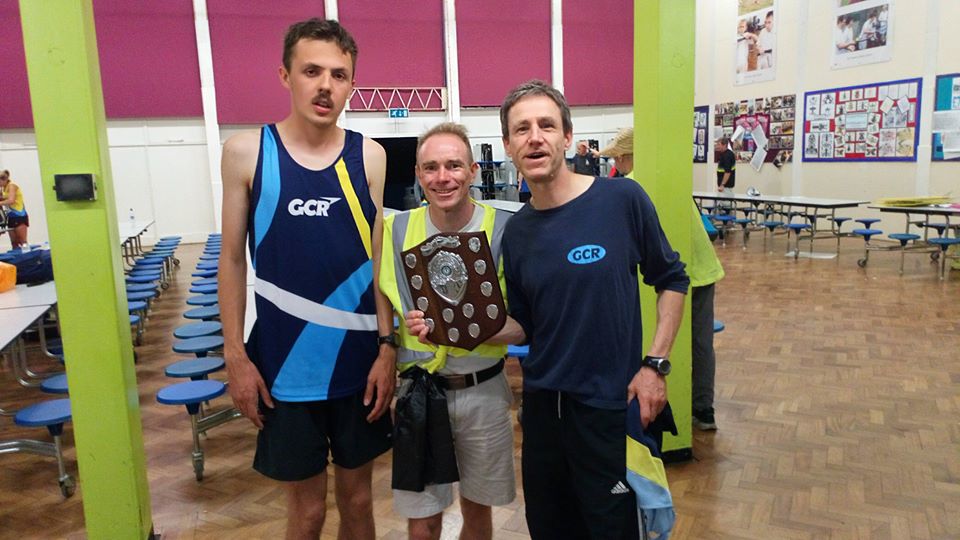 JAMES HUISH, PETER HARVEY (Course Director) and SEAN BOWEN (Men’s Captain)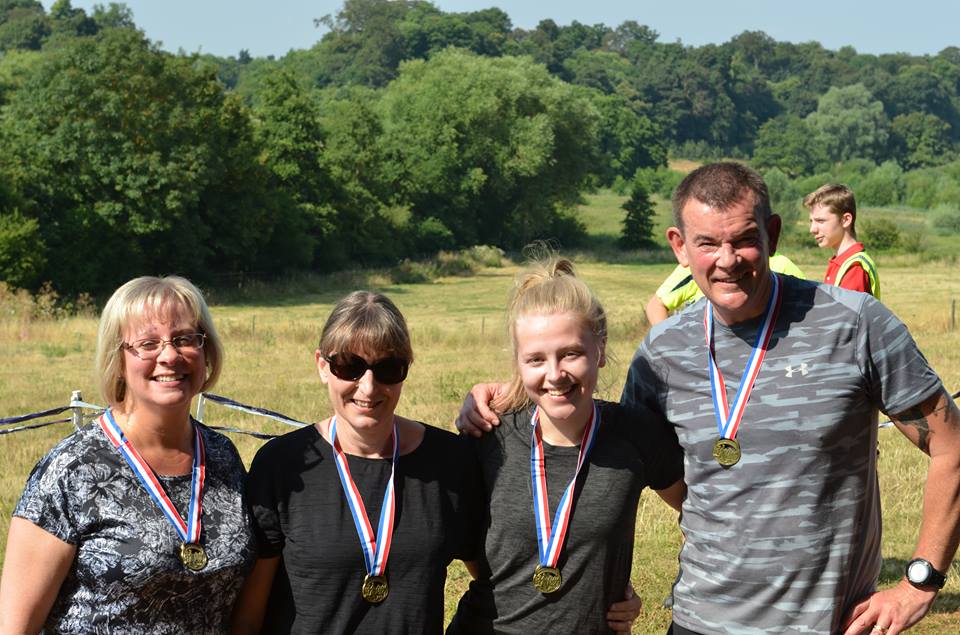 Proud graduates Sue Henson, Fiona Selwood, Jenn Hill and Curt WiseA total of 29 club members ran this parkrun, many turning out in their club vests to greet and cheer on the graduates. 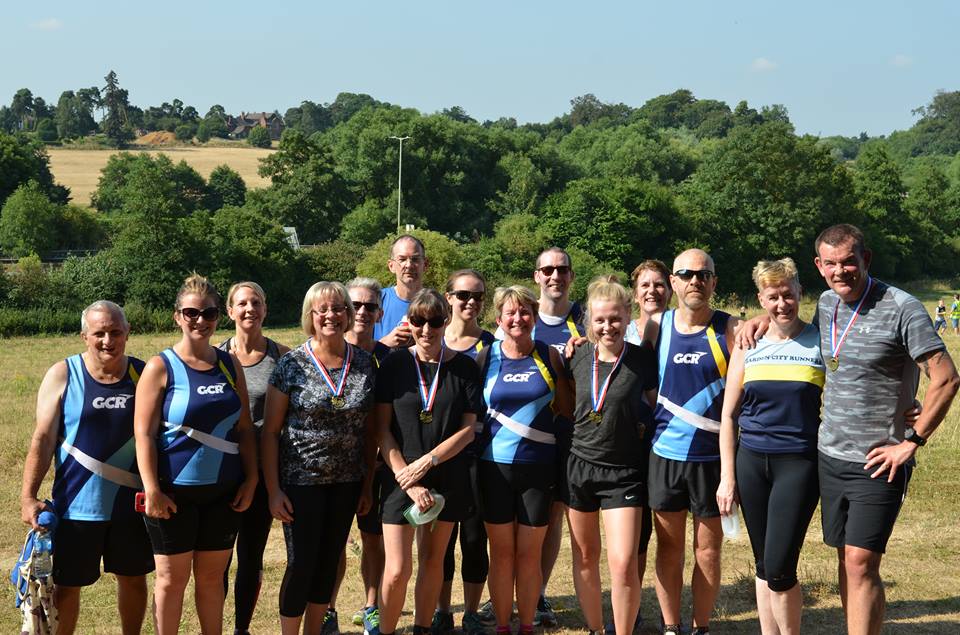 Emma Ferry, Rebecca Barden and Becca Hayden all smiles after completing 18m at Fairlands Valley Challenge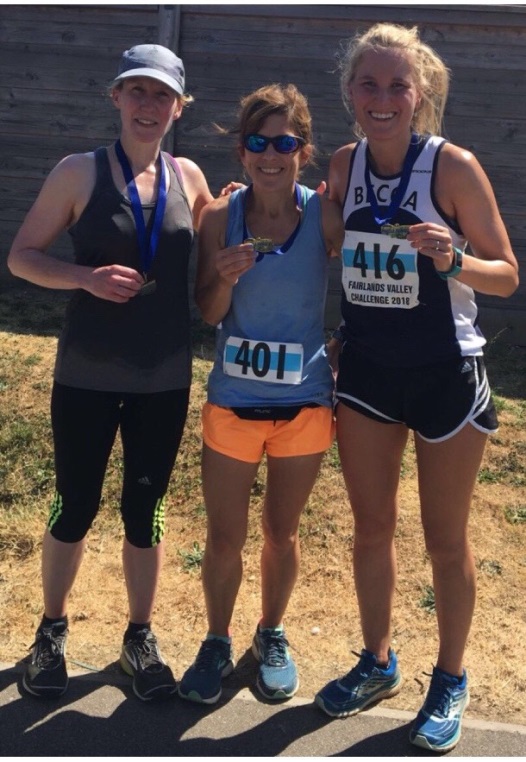 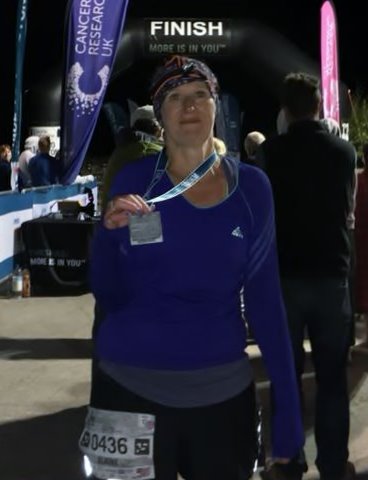 On Saturday, ELAINE GILES set out on this 100k challenge, with participants invited to run, walk or jog along the Ridgeway over 1 or 2 days. Despite being side-lined by injury in recent weeks and doing rather more swimming than running, ELAINE opted to go for the 100k in 1 day.  She completed the distance in 18h 57 40s.  Looking a combination of triumphant and spaced-out at the end, she requested “Shoot me if I ever want to do 100k again”! Event Date Time Online entry GCR Club AGM – SFO16th July7.30 pmMidsummer Series Race 2 – Panshanger Park 5m19th July7.30 pmClick hereBurnham Beeches Half / 10k12th August9.30 amClick hereStopsley 10m / 5m12th August10.00 amclick hereLeila’s Run – 10k, Half, ¾ or Full Marathon19th August8:00 am and 9:00 amClick hereSt Albans Stampede1st September9:00 amClick hereWelwyn Half Marathon (postponed from 4 March)*Avery Race*9th September9.00 amClick hereSt Paul’s Walden Bury 10k / 5k23rd September11.30 amClick hereHitchin Town Centre 5k30th September9.00 amClick hereHatfield House Half Marathon and 10k14th October9.30 amClick hereStandalone 10k*Avery Race*7th October9.30 amclick hereHerts 10k14th October10:00 amClick here